ДЛЯ УЧАСТНИКОВНОМИНАЦИЯ КОНКУРСА«ЛУЧШИЙ ШТУКАТУР»Заявка оформляется только на одного претендента___________________________________________________________________________________________________ (наименование саморегулируемой организации)______________________________________________________________________(наименование предприятия, организации)Фамилия____________________________Имя__________________Отчество________________________Дата рождения ____ _______________________   ______ г.Место работы, должность___________________________________________________________________                          (наименование и почтовый адрес предприятия, учреждения, организации)____________________________________________________________________________________________________________________________________________Диплом __________________________________________________________________________________Повышение квалификации __________________________________________________________________Домашний адрес, рабочий и моб.тел.участника, e-mail_________________________________________________________________________________________________________________Данные паспорта участника___________________________________________________                                                        (серия и номер паспорта, когда и кем выдан, код подразделения)___________________________________________________________________________________________________Индивидуальный налоговый номер участника (ИНН)____________________________________________Номер страхового свидетельства государственного пенсионногострахования участника______________________________________________________________________Размер одежды участника ___________________________        Рост участника_______________________Контактные телефоны:администрации предприятия _________________________________________________________________ФИО, должность и контактные телефоны ответственного от направляющей стороны_________________
__________________________________________________________________________________________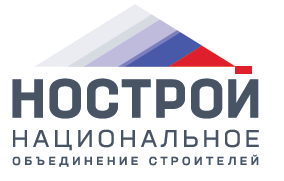 Заявка на участиев  Национальном конкурсе профессионального мастерства «Строймастер»